Руководителям отделов(управлений, комитетов)культуры органов местногосамоуправления муниципальныхобразований области, руководителям учреждений культурыБюджетное учреждение культуры Вологодской области «Центр народной  культуры»  26 февраля 2020 года проводит семинар  по теме «Обзор изменений в законодательстве о контрактной системе в сфере закупок товаров, работ, услуг для государственных и муниципальных нужд. Особенности закупок товаров, работ, услуг учреждениями культуры».	На семинар приглашаются руководители и специалисты учреждений культуры Вологодской области, работающие в сфере закупок по Федеральному Закону от 05.04.2013 года  № 44-ФЗ «О контрактной системе в сфере закупок товаров, работ, услуг для обеспечения государственных и муниципальных нужд». Ведущий семинара: Гороховский Евгений Иванович, начальник управления размещения государственных заказов, заместитель председателя Комитета государственного заказа Вологодской области.Регистрация участников 26 февраля с 9.00 до 10.00 по адресу: г. Вологда, Советский проспект, д. 16 «Б», 2 этаж. Проезд от вокзалов автобусом № 6 до остановки «Драмтеатр». Время проведения  занятий с 10.00 до 16.00 с перерывом на обед с 12.30 до 13.30.            Оплата командировочных расходов и проживание производится за счет направляющей стороны. 	Участникам семинара предоставляются места в общежитии Вологодского областного колледжа искусств по адресу: ул. Октябрьская, д. 19, тел. 8(8172) 21-03-95. Стоимость проживания 300 руб. в сутки. Проезд от вокзалов троллейбусом № 4 до остановки «улица Мира».	Кандидатуры участников семинара просим сообщить до 7 февраля 2020 года Мельниковой Елене Витальевне, вед. методисту отдела информационно-просветительской работы по телефону: 8(8172) 72-13-48 или электронной почте elvit64@mail.ru    В заявке просим указать: ФИО, место работы, должность, контакты.Стоимость семинара:  1 400  руб. Оплата семинара может быть произведена:физическими лицами - за наличный расчетюридическими лицами - только за безналичный расчет.Юридических лиц для выписки счета на 100% предоплату до 18 февраля 2020 г. просим сообщить свои реквизиты по электронной почте elvit64@mail.ru  Копия платежного поручения предоставляется до начала занятий, при регистрации.По окончании семинара участникам выдается сертификат.Программа семинара (Приложение).И.о.директора                                 	И.Н. Шмидт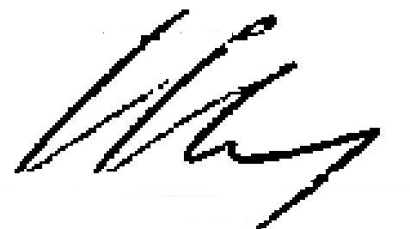 ПриложениеДЕПАРТАМЕНТ КУЛЬТУРЫ И ТУРИЗМА ВОЛОГОДСКОЙ ОБЛАСТИбюджетное учреждение культуры Вологодской области«ЦЕНТР НАРОДНОй КУЛЬТУРЫ»(БУК ВО «ЦНК»)Россия, 160001, Вологда, Мира, 36, 5 этаж, оф. 14Телефон/факс (8172) 72-49-31, e-mail: onmc_vologda@mail.ru,р/сч. № 40601810600093000001 в Отделении Вологда г. Вологда л/с 007200081,ИНН 3525016239, КПП 352501001                                      22.01.2020  №   01-23/28                              На № ________________ от ________________10.00 – 16.00 Перерыв на обед12.30 – 13.30 Обзор изменений в законодательстве о контрактной системе в сфере закупок товаров, работ, услуг для государственных и муниципальных нуждИзменения в порядке планирования закупок (Постановление Правительства РФ от 30.09.2019 N 1279)Изменения в порядке формирования идентификационного кода закупкиПрименение ГИС «Независимый регистратор» с 1 января 2020 года Изменения в законодательстве о контрактной системе в связи с принятием 449-ФЗИзменения порядка проведения запросов котировок в электронной форме (с 1 июля 2020 года)Изменения порядка проведения закупок по пунктам 4 и 5 части 1 статьи 93 (с 1 июля 2020 года) Осуществление закупок при невозможности определить количество поставляемых товаров, объем подлежащих выполнению работ, оказанию услугИзменения в порядке осуществления закупок на оказание услуг по перевозке организованных групп детейИзменения в форму отчета о закупках у СМП и СОНКОИзменения в порядке осуществления закупок, связанных с объектами культурного наследияЗакупки товаров с особыми условиями допуска участниковИзменения в порядке ведения Реестра контрактовПостановление Правительства Вологодской области от 09 сентября 2019 года № 853 "О модуле исполнения контрактов"Порядок и особенности осуществления закупки товаров (работ, услуг) с помощью электронной системы "Электронный магазин"Особенности закупок товаров, работ, услуг учреждениями культуры Закупки по п.4.ч.1.ст.93 (с учетом 71-ФЗ)Закупки по п.5.ч.1.ст.93 (с учетом 70-ФЗ)Особенные случаи закупок у единственного поставщика учреждениями культуры (пп. 10, 13, 14, 15, 17, 18, 26, 33, 44, 45 ч. 1 статьи 93) Применение Типовых контрактов для осуществления закупок в сфере культуры (услуги по организации и проведению культурно-просветительских мероприятий, работы по реставрации музейных предметов и пр.)Ответы на вопросы участников семинара